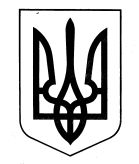 МІНІСТЕРСТВО ОСВІТИ І НАУКИ УКРАЇНИДЕРЖАВНА НАУКОВА УСТАНОВА«ІНСТИТУТ модернізації ЗМІСТУ ОСВІТИ»вул. Митрополита Василя Липківського, 36, м. Київ, 03035, тел./факс: (044) 248-25-13Від 14.02.2017   №  2.1/10 - 218На № _________від __________Ректорам (директорам) інститутів   	післядипломної педагогічної освітиПро проведення ХІХ Всеукраїнськоготурніру юних істориківПовідомляємо, що відповідно до наказу Міністерства освіти і науки  України від 19.08.2016 р. № 1006 «Про проведення Всеукраїнських учнівських олімпіад і турнірів з навчальних предметів у 2016/2017 навчальному році»            з 18 по 22 квітня 2017 року відбудеться фінальний етап ХІХ Всеукраїнського турніру юних істориків на базі комунального закладу «Запорізька загальноосвітня школа-інтернат І-ІІІ ступенів № 4» Запорізької обласної ради (директор Губіна Оксана Олександрівна).Командні інтелектуальні змагання з історії будуть проведені згідно з вимогами Положення про Всеукраїнські учнівські олімпіади, турніри, конкурси з навчальних предметів, конкурси-захисти науково-дослідницьких робіт, олімпіади зі спеціальних дисциплін та конкурси фахової майстерності,   затвердженого наказом Міністерства освіти і науки, молоді  та спорту  України від 22 вересня 2011 року № 1099 та зареєстрованого у Міністерстві юстиції України 17 листопада 2011 року за № 1318/20056. Завдання, що пропонуються для першого (міжшкільного) та фінального етапів змагань, подано в додатку.Отримати інформацію щодо умов проведення ХІХ Всеукраїнського турніру юних істориків та подати заявки на участь у фінальному етапі                змагань можна за телефоном (044) 248-18-13, Гінетова Тетяна Леонтіївна, завідувач сектору Інституту модернізації змісту освіти; або у комунальному закладі «Запорізький обласний інститут післядипломної педагогічної               освіти» Запорізької обласної ради за телефоном (061) 236-30-97,                      Ушакова Галина Романівна, методист; електронна адреса: turnir.ist2017@ukr.net. Адреса КЗ «Запорізька загальноосвітня школа-інтернат І-ІІІ ступенів           № 4» Запорізької обласної ради: 69065, м. Запоріжжя, вул. Щаслива, 2; контактний тел. (0612) 52-62-83; електронна адреса: zp.inter4@ukr.net. Додаток							до листа Інституту 							модернізації змісту освіти 								14.02.2017   №  2.1/10 – 218ПитанняXІХ Всеукраїнського турніру юних істориківСвятополк «окаянний» чи «охаяний»? - проблема інтерпретації джерел історії Русі.Великий шовковий шлях: транснаціональний торговельний шлях чи артерія міжкультурного проникнення?Похід королевича Владислава Ваза на Москву: спроба польських магнатів встановити контроль над Московським царством чи відстоювання законних прав на московський стіл? Мелетій Смотрицький: європейський просвітник чи український церковний діяч XVII ст.? Павло Полуботок: жертва бюрократичних інтриг чи заручник власних принципів?Вибори до Законодавчої комісії 1767-1768 рр. в Україні: прояв ілюзорної демократії чи завуальована спроба розколу українського суспільства?Микола Костомаров: російський історик чи перший класик української історичної науки?Балкани на початку ХХ ст.: «Цусіма» європейської дипломатії чи провісник появи національних держав в регіоні?Події лютого 1917 року в Росії: народна революція чи змова політичних еліт? Політика Української Центральної Ради у 1917-1918 рр.: спроба збудувати націонал-демократичну чи соціалістичну державу?  «Великий терор» 1937-38 рр.: інструмент регулювання соціальних процесів в СРСР чи засіб досягнення одноосібної влади Й. Сталіним? «Операція Вісла»: вияв державної політики чи акт національної помсти?  Європейська Економічна Спільнота (ЄЕС-ЄС): економічний, політичний чи ціннісно-цивілізаційний проект?  Шестиденна війна 1967 року: агресія чи превентивна дія?  Таліби: новий етнос чи радикальний рух релігійного спрямування?Автори завдань:Самойленко О. Г. - ректор Ніжинського державного університету імені Миколи Гоголя, доцент, кандидат історичних наук;Салата О. О. – завідувач кафедри Київського університету імені Бориса Грінченка, професор, доктор історичних наук;Желіба О. В. - доцент Ніжинського державного університету імені Миколи Гоголя, кандидат педагогічних наук;Мокрогуз О. П. - доцент Чернігівського обласного інституту  післядипломної педагогічної освіти імені К. Д. Ушинського, кандидат педагогічних наук;Гінетова Т.Л. - завідувач сектору Інституту модернізації змісту освіти;Сутковий В. Л. - учитель профільної школи № 11 м. Бахмута  Донецької області._____________________________________________________________________________В. о. директораГінетова Т.Л.  т. 248-18-13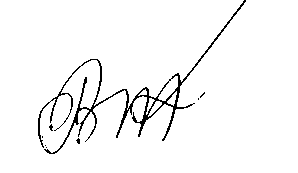               В. В. Ткаченко